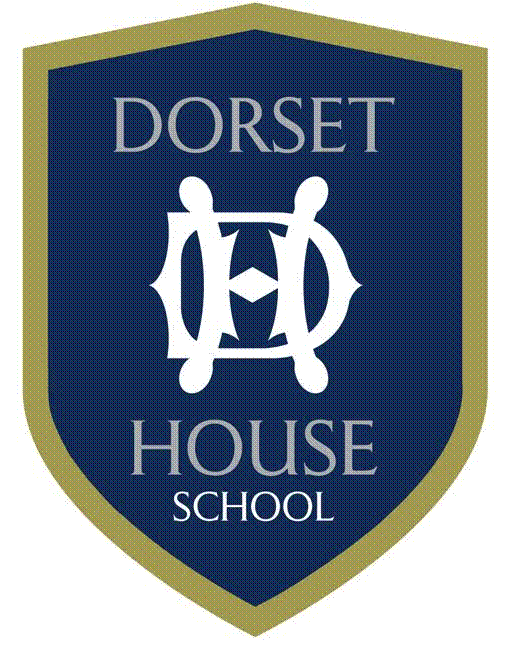 Spring Term & Winter UniformGirls’ Uniform List – Year 5 to Year 8Spring Term & Winter UniformBoys’ Uniform List – Year 5 to Year 8ItemCompulsory/OptionalSupplierNavy DH Logo Blazer (for matches/outings/formal occasions) CSGrey CardiganCSBlue long sleeve shirt, revere collar CSTartan SkirtCSGrey socksCOBlack school shoesCNavy waterproof coatCSDH Logo BeanieOSItemCompulsory/OptionalSupplierNavy DH Logo Blazer (for matches/outings/formal occasions) CSGrey DH JumperCSLong sleeve blue shirt CSGrey cord Shorts – above the kneeCSGrey cord trousersOSCharcoal Grey trousers (matches/outings/formal occasions)CSSchool TieCSGrey SocksCS/ONavy waterproof coatCSDH Logo BeanieOS